Name of Journal: World Journal of Clinical Oncology Manuscript NO: 39596Manuscript Type: REVIEW Role of polymorphisms in genes that encode cytokines and Helicobacter pylori virulence factors in gastric carcinogenesis de Brito BB et al. Polymorphisms and virulence factors in carcinogenesisBreno Bittencourt de Brito, Filipe Antônio França da Silva, Fabrício Freire de MeloBreno Bittencourt de Brito, Filipe Antônio França da Silva, Fabrício Freire de Melo, Instituto Multidisciplinar em Saúde, Universidade Federal da Bahia, Vitória da Conquista 45029-094, BrazilORCID number: Breno Bittencourt de Brito (0000-0002-1831-7909); Filipe Antônio França da Silva (0000-0002-0550-1109); Fabrício Freire de Melo (0000-0002-5680-2753). Author contributions: All authors equally contributed to this paper with conception and design of the study, literature review and analysis, drafting and critical revision and editing, and final approval of the final version. Conflict-of-interest statement: No potential conflicts of interest. No financial support.Open-Access: This article is an open-access article which was selected by an in-house editor and fully peer-reviewed by external reviewers. It is distributed in accordance with the Creative Commons Attribution Non Commercial (CC BY-NC 4.0) license, which permits others to distribute, remix, adapt, build upon this work non-commercially, and license their derivative works on different terms, provided the original work is properly cited and the use is non-commercial. See: http://creativecommons.org/licenses/by-nc/4.0/Manuscript source: Invited manuscriptCorrespondence to: Fabrício Freire de Melo, PhD, Professor, Instituto Multidisciplinar em Saúde, Universidade Federal da Bahia, Rua Hormindo Barros, 58, Quadra 17, Lote 58, Vitória da Conquista 45029-094, Brazil. freiremelo@yahoo.com.brTelephone: +55-77-991968134Received: April 30, 2018 Peer-review started: April 30, 2018 First decision: May 17, 2018Revised: June 23, 2018 Accepted: Article in press: Published online: AbstractThe Helicobacter pylori (H. pylori) infection is a determinant factor in gastric cancer (GC) development. However, the infection outcomes are variable and depend on both host and bacterial characteristics. Some host cytokines such as interleukin (IL)-1β, IL-1Ra, IL-8, IL-10 and tumor necrosis factor-α play important role in the host immune system response to the pathogen, in the development of gastric mucosal lesions and in cell malignant transformation. Therefore, these host factors are crucial in neoplastic processes unleash. Certain polymorphisms in genes that encode these cytokines have been associated with an increased risk of GC. On the other hand, various virulence factors found in distinct H. pylori bacterial strains, including cytotoxin-associated antigen A, vacuolating cytotoxin, duodenal ulcer promoting gene A protein, outer inflammatory protein and blood group antigen binding adhesin, have been associated with the pathogenesis of different gastric diseases. The virulent factors mentioned above allow the successful infection by the bacterium and play crucial role in gastric mucosa lesions, including malignant transformation. Moreover, the role of host polymorphisms and bacterial virulence factors in gastric carcinogenesis seems to vary among different countries and populations. The identification of host and bacterium factors that are associated with an increased risk of GC development may be useful in determining the prognosis of infection in patients, what could help in clinical decision-making and in the providing of an optimized clinical approach.Key words: Gastric cancer; Helicobacter pylori; Virulence factors; Cytokines; Gene polymorphisms© The Author(s) 2018. Published by Baishideng Publishing Group Inc. All rights reserved.Core tip: Various polymorphisms in host genes that encode cytokines and Helicobacter pylori virulence factors have been associated with different tendencies of gastric diseases development. Several reviews have been written on the role of host and bacterial isolated factors in gastric carcinogenesis. However, only a small amount of reviews unite the important characteristics of both bacterium and host in carcinogenesis. General overviews about polymorphisms in genes that encode cytokines are also scarce. We aimed to join the main polymorphisms in genes that encode cytokines and bacterial virulent factors related to gastric carcinogenesis and to provide a broad overview about these themes.de Brito BB, da Silva FAF, de Melo FF. Role of polymorphisms in genes that encode cytokines and Helicobacter pylori virulence factors in gastric carcinogenesis. World J Clin Oncol 2018; In pressINTRODUCTIONHelicobacter pylori (H. pylori) is a gram negative bacterium, which inhabits the gastric epithelial tissue of most people in the world[1] and it is considered a determinant factor in the unleash of gastric carcinogenesis[2]. Gastric cancer (GC) is one of the four most prevalent neoplasms and the second biggest cause of deaths in consequence of cancer worldwide[3]. Despite the importance of H. pylori in gastric carcinogenesis, the development of GC only occurs in a minority of infected people, demonstrating that the infection outcomes are variable. It is believed that multifactorial precancerous processes associated with both host mucosal inflammatory response and pathogen characteristics are determinant in the severity of the disease[4]. The host immune system response plays a crucial role in the outcomes of H. pylori infection. Polymorphisms in genes that encode cytokines have been reported and associated to the severity of gastric mucosa inflammation and to GC development. Some of these determinant variations are present in genes that encode cytokines such as interleukin (IL)-1β, IL-1Ra, IL-8, IL-10 and tumor necrosis factor (TNF)-α[5-13]. These polymorphisms are important aspects in gastric carcinogenesis understanding, since chronic inflammation induced by the bacterium is critical in the emergence and evolution of GC precursor lesions (Figure 1)[14].On the other hand, the virulence factors of H. pylori are determinant in the interaction with host cells. Cytotoxin associated antigen A (CagA), vacuolating cytotoxin (VacA), duodenal ulcer promoting gene A protein (DupA), outer inflammatory protein (OipA) and blood group antigen binding adhesin (BabA) are some virulent factors that seem to be associated to different risks of GC development[15]. Furthermore, H. pylori with EPIYA-D or more than one EPIYA-C segment in its CagA gene have been associated with a higher risk of gastric carcinogenesis[16-20].POLYMORPHISMS IN GENES THAT ENCODE CYTOKINES AND GASTRIC CARCINOGENESISGastric carcinogenesis is a process in which chronical inflammatory status plays a crucial role. The increase of inflammatory cytokines levels, due to H. pylori infection, seems to be determinant in the initiation and progression of GC[12]. The intensity of the expression of cytokines can be modified by functional polymorphisms in the promoter regions of the genes, which has the potential to alter the affinity of transcription factors, interfering in the expression levels of the messenger ribonucleic acid (mRNA) of specific inflammatory mediators related to the susceptibility of GC unleash[21].IL-1IL-1 is a family of cytokines that possesses 11 described members, among which IL-1β and IL-1 receptor antagonist (IL-1Ra) combined with H. pylori infection, seem to be key factors in GC development[22-24]. The signalization thought IL-1 receptor is a necessary event for the beginning and sustenance of various responses of the immune system[25]. The promoter regions of IL1B and IL1RN genes, which encode IL-1β and IL-1Ra respectively, have SNPs that modify the expression of the genes and affect inflammatory response[26]. These SNPs increase IL-1β/ IL-1Ra ratio, which unleashes processes that result in gastric hypochlorhydria, favoring GC development[15,27].The IL-1β is an important cytokine for host-response to pathogens; however, this mediator can exacerbate damage during chronic diseases[28]. High levels of IL-1β in H. pylori infections lead to gastrin overexpression, increased gastric inflammation, hypochlorhydria, and gastric atrophy[29]. Moreover, IL-1β might promotes neoplastic growth[30]. IL1B gene can be composed by three different SNPs: C-T base transition at IL-1B-511 (rs16944), T-C base transition at IL-1B-31 (rs1143627) and IL-1B-3954 (rs1143634), and all of them are strongly associated with increased production of proinflammatory cytokines, hypochlorhydria and increased GC risk, mainly intestinal type, among Caucasians, but not among Asians or Hispanics[31-34]. IL-1Ra inhibits IL-1α and IL-1β by means of binding IL-1 receptors. IL1RN possesses a changeable number of tandem repeats in intron 2, forming long alleles (IL1RN1) with 3-6 repeats or a short allele (IL1RN2) with 2 repeats[35]. The IL1RN2 allele is associated with severe gastric lesions and higher risk for GC, besides raised IL-1β expression in Caucasians[33-36].IL-8The IL-8 is a potent cytokine that induces the directed migration of cells to inflammatory sites, acting as a chemoattractant[37]. IL-8 secretion can be increased by different stimuli, such as live bacteria (including H. pylori) and lipopolysaccharides (LPS), besides others inflammatory cytokines, including IL-1 and TNF[38]. The association of IL-8 with angiogenesis, adhesion and tumorigenesis have been related[39,40].	The gene CXCL8, which encodes IL-8, is located on 4q12-21 chromosome and possesses four exons and three introns[41]. An A/T SNP in the -251 position of this gene (rs2227532) has been associated with the development of various inflammatory diseases and cancer, including GC in Asians, but not in Europeans[42,43]. Furthermore, IL-8-251 A allele was related to increased levels of IL-8[41].IL-10In opposition to the cytokines mentioned above, IL-10 is an anti-inflammatory cytokine and it is involved in the cytotoxic response of inflammation and in cell downregulation. Moreover, this mediator prevents the production of pro-inflammatory cytokines, including TNF-α and IL-8[44]. Some studies have demonstrated that SNPs, particularly in IL-10-592 (rs1800872) and IL-10-1082 (rs3021097) alleles, might modulate transcriptional activation and affects IL-10 production in vitro. These IL-10 polymorphisms are related to lower mRNA expression of this cytokine and it have been associated with GC development in Asians[45-48].TNF-αTNF- composes the TNF/TNFR cytokine superfamily and it is involved in maintenance and homeostasis of immune system and host defense[49]. However, this cytokine is related to various pathologic processes, including autoimmunity, chronic inflammatory processes and malignant disease[50]. According to studies, the TNF-α signaling through TNFR1 (TNF-α receptor) is important for gastric tumor development[51,52]. Some SNPs in TNF-α gene are related to increased expression of this cytokine. Among these polymorphisms, TNF-α-857 C/T (rs1799724), TNF-α-308 G/A (rs1800629) and TNF-α-238 G/A (rs361525) are the most studied ones. TNF-α-308 G/A was significantly associated to GC only in Caucasians, while TNF-α-857 and TNF-α-238 were related to an increased risk of gastric tumorigenesis in Asians, but not in Caucasians[53-55].H. PYLORI VIRULENCE FACTORS AND CARCINOGENESISThe capacity of H. pylori bacteria to trigger a carcinogenic process is not limited to the intense immune response that they unleash, but it also depends on various bacterial factors that can start and modulate neoplastic processes[56]. Different virulent factors found in distinct bacterial strains have been closely associated with the emergence of gastric carcinogenesis. However, genetic variations in genes that encode these virulence factors as well as geographic differences can influence in the role of these proteins in GC emergence[15].CagACagA is encoded by cagA gene, present in a DNA segment containing 30 genes called cag pathogenicity island (cag PAI). Infections by strains containing CagA are more capable to induce carcinogenic processes, mainly those with EPIYA-D or more than one EPIYA-C segment[57]. Various cag PAI genes are involved in the codification of elements of a pilus structure named type IV secretion system (TFSS), which has the function of transporting CagA from bacterium to the cytoplasm of the cells from gastric epithelium[58].After being injected into host cells by TFSS, CagA suffers tyrosine phosphorylation at a carboxi-terminal segment compound by distinct number of EPIYA (Glu-Pro-Ile-Tyr-Ala) regions. There are different EPIYA segments -A, B, C and D-, which contain distinct amino acids in their structure[20]. EPIYA A and B segments are present in most CagA proteins and are followed either by 0-3 EPIYA-C segments in H. pylori strains from Occidental countries or by EPIYA-D segments in Eastern countries[59]. Following EPIYA-C or EPIYA-D phosphorylation, an interaction between these segments and SHP-2 possessing SH2 domain occurs, unleashing SHP-2/mitogen-activated protein kinases (MAPK), ERK1, 2-JAK and STAT3 pathways[20]. Cytotoxin associated antigen containing EPIYA-D or more than one EPIYA-C segment ties to SHP-2 more strongly, being more effective in the activation of the pathways mentioned above[60]. This process activated by CagA leads to dysfunction of cell growth and of cell-to-cell contact inibition, cell migration, epithelial cells elongation, and increase of epithelial cell turnover, increasing the propensity of acquirement of precancerous genetic changes by damaged cells[61]. Furthermore, it was demonstrated that relatives of GC patients are more often infected by H. pylori strains with more than one EPIYA-C segment in CagA structure[62]. Another study carried out by this same group, performed in a Brazilian population, showed that the host signal transducer and activator of transcription protein 3 (STAT3) rs7744166 polymorphism as well as being infected by H. pylori with CagA containing more than one EPIYA-C segment are independent predisposing factors for GC[20].VacAThe VacA is another determinant virulence factor in H. pylori infection and in gastric carcinogenesis. Patients infected with VacA-positive H. pylori strains have higher propensity of GC development when compared with patients colonized by VacA-negative strains, either in American or in Asian people[63]. Particularly, individuals infected with H. pylori strains VacA s1, m1 and s1m1 had an increased risk for gastric carcinogenic unleash in Middle East, Africa and Latin America populations[64]. The peptide mentioned above has only two functional domains in its structure. One of them, p55-58 domain, has the function of binding to receptors of gastric epithelial cells. The other functional domain, p33-37, produces the cytotoxic effect[65]. VacA is a 90 kDa exotoxin that is activated in low pH environment[66]. This toxin promotes the generation of numerous acidic vacuoles in gastric epithelial cells cytoplasm[67]. In this process, VacA affects structure and function of the membrane, the endoplasmic reticulum, the Golgi apparatus and mitochondria and the mitochondria, what can lead cell to death. Furthermore, vacuolating cytotoxin also plays an important role in the activation and suppression of immune response[68]. This peptide induces a powerful inhibition over T lymphocytes proliferation by means of an interaction with dendritic cells, which are reprogramed to a tolerogenic genotype[69]. The damage and the immunomodulation performed by this toxin contributes for the increase of gastric mucosa inflammation, ulceration and carcinogenesis in mammals[68]. DupAUnlike the others virulence factors mentioned in this article, the DupA seems to be a protective condition for GC. The gene dupA is constituted by two homologue genes of virB4, jhp0917 and jhp091, which constitute a continuous gene. The real function of the protein encoded by dupA still obscure, however, its mechanisms seems to be related to the increase of the production of IL-8 in the gastric antrum, contributing to the development of a gastritis that predominates in that gastric region, a process that leads to duodenal ulcer formation[70]. DupA have been significantly associated to duodenal ulcer formation in Asian countries, but this relation was not observed in Western population[71]. Furthermore, DupA-positive H. pylori have been associated with eradication failure[72].OipAThe OipA constitutes a group of peptides described as outer membrane proteins (OMPs), a H. pylori protein family composed by 32 components[73]. OipA have been described as a better marker for severe clinical outcomes than CagA, since the infection by strains possessing OipA is an independent determinant risk factor of GC vs gastritis in Americans[74,75]. OipA enhances IL-8 production and leads to an increased inflammation status of gastric epithelium. Moreover, it was observed that OipA could inhibit the maturation of dendritic cells in vitro, what might contributes to the immunomodulatory processes performed by H. pylori[76].BabAbabA is a gene that encodes an adhesin whom allows the specific binding to the b and H-1 Lewis antigens, which are expressed in the surface of the gastric mucosa cells[77]. The adhesion of the H. pylori to the gastric epithelium mediated by blood group antigen binding adhesin (BabA) appears to play a critical function in the transference of bacterial virulence factors to the host cells. This process contributes to the development of tissue lesions, and a high correlation of babA-positive strains of H. pylori with GC have been described[78,79].CONCLUSIONDespite the wide knowledge about host and H. pylori interaction developed since the discovery of its colonization in human stomach, many characteristics that contribute to the infection outcomes still obscure. The understandings about host polymorphisms in genes that encode cytokines and bacterium virulence factors in GC development are important not only for determination of patients’ prognosis, but it is also a potential way for the development of new preventive and therapeutic strategies. REFERENCES1 Alzahrani S, Lina TT, Gonzalez J, Pinchuk IV, Beswick EJ, Reyes VE. Effect of Helicobacter pylori on gastric epithelial cells. World J Gastroenterol 2014; 20: 12767-12780 [PMID: 25278677 DOI: 10.3748/wjg.v20.i36.12767]2 Shimizu T, Marusawa H, Watanabe N, Chiba T. Molecular Pathogenesis of Helicobacter pylori-Related Gastric Cancer. Gastroenterol Clin North Am 2015; 44: 625-638 [PMID: 26314672 DOI: 10.1016/j.gtc.2015.05.011]3 Ang TL, Fock KM. Clinical epidemiology of gastric cancer. Singapore Med J 2014; 55: 621-628 [PMID: 25630323 DOI: 10.11622/smedj.2014174]4 Wang MY, Liu XF, Gao XZ. Helicobacter pylori virulence factors in development of gastric carcinoma. Future Microbiol 2015; 10: 1505-1516 [PMID: 26346770 DOI: 10.2217/fmb.15.72]5 Gao Y, He Y, Ding J, Wu K, Hu B, Liu Y, Wu Y, Guo B, Shen Y, Landi D, Landi S, Zhou Y, Liu H. An insertion/deletion polymorphism at miRNA-122-binding site in the interleukin-1alpha 3' untranslated region confers risk for hepatocellular carcinoma. Carcinogenesis 2009; 30: 2064-2069 [PMID: 19917630 DOI: 10.1093/carcin/bgp283]6 Kutikhin AG, Yuzhalin AE, Volkov AN, Zhivotovskiy AS, Brusina EB. Correlation between genetic polymorphisms within IL-1B and TLR4 genes and cancer risk in a Russian population: a case-control study. Tumour Biol 2014; 35: 4821-4830 [PMID: 24446182 DOI: 10.1007/s13277-014-1633-6]7 Sun Z, Cui Y, Jin X, Pei J. Association between IL-4 -590CT polymorphism and gastric cancer risk. Tumour Biol 2014; 35: 1517-1521 [PMID: 24072495 DOI: 10.1007/s13277-013-1209-x]8 Zhang JZ, Liu CM, Peng HP, Zhang Y. Association of genetic variations in IL-6/IL-6R pathway genes with gastric cancer risk in a Chinese population. Gene 2017; 623: 1-4 [PMID: 28442395 DOI: 10.1016/j.gene.2017.04.038]9 Cui X, Huang Q, Li X, Liu F, Wang D, Yan D, Wang B, Yang C, Mi J, Tian G. Relationship Between Interleukin-10 Gene C-819T Polymorphism and Gastric Cancer Risk: Insights From a Meta-Analysis. Med Sci Monit 2016; 22: 2839-2845 [PMID: 27516059]10 Qi WT, Gao JL, Zhang SS. Role of IL-17 gene polymorphisms in the susceptibility to gastric cancer. Genet Mol Res 2015; 14: 13364-13369 [PMID: 26535650 DOI: 10.4238/2015.October.26.33]11 Cho YA, Kim J. Association of IL4, IL13, and IL4R polymorphisms with gastrointestinal cancer risk: A meta-analysis. J Epidemiol 2017; 27: 215-220 [PMID: 28142034 DOI: 10.1016/j.je.2016.06.002]12 de Oliveira JG, Rossi AF, Nizato DM, Cadamuro AC, Jorge YC, Valsechi MC, Venâncio LP, Rahal P, Pavarino ÉC, Goloni-Bertollo EM, Silva AE. Influence of functional polymorphisms in TNF-α, IL-8, and IL-10 cytokine genes on mRNA expression levels and risk of gastric cancer. Tumour Biol 2015; 36: 9159-9170 [PMID: 26088449 DOI: 10.1007/s13277-015-3593-x]13 Bockerstett KA, DiPaolo RJ. Regulation of Gastric Carcinogenesis by Inflammatory Cytokines. Cell Mol Gastroenterol Hepatol 2017; 4: 47-53 [PMID: 28560288 DOI: 10.1016/j.jcmgh.2017.03.005]14 Wang F, Meng W, Wang B, Qiao L. Helicobacter pylori-induced gastric inflammation and gastric cancer. Cancer Lett 2014; 345: 196-202 [PMID: 23981572 DOI: 10.1016/j.canlet.2013.08.016]15 Rocha GA, Guerra JB, Rocha AM, Saraiva IE, da Silva DA, de Oliveira CA, Queiroz DM. IL1RN polymorphic gene and cagA-positive status independently increase the risk of noncardia gastric carcinoma. Int J Cancer 2005; 115: 678-683 [PMID: 15704154 DOI: 10.1002/ijc.20935]16 Zhang J, Wu J, Peng X, Song J, Wang J, Dong W. Associations between STAT3 rs744166 polymorphisms and susceptibility to ulcerative colitis and Crohn's disease: a meta-analysis. PLoS One 2014; 9: e109625 [PMID: 25286337 DOI: 10.1371/journal.pone.0109625]17 Blaser MJ, Perez-Perez GI, Kleanthous H, Cover TL, Peek RM, Chyou PH, Stemmermann GN, Nomura A. Infection with Helicobacter pylori strains possessing cagA is associated with an increased risk of developing adenocarcinoma of the stomach. Cancer Res 1995; 55: 2111-2115 [PMID: 7743510]18 Basso D, Zambon CF, Letley DP, Stranges A, Marchet A, Rhead JL, Schiavon S, Guariso G, Ceroti M, Nitti D, Rugge M, Plebani M, Atherton JC. Clinical relevance of Helicobacter pylori cagA and vacA gene polymorphisms. Gastroenterology 2008; 135: 91-99 [PMID: 18474244 DOI: 10.1053/j.gastro.2008.03.041]19 Naito M, Yamazaki T, Tsutsumi R, Higashi H, Onoe K, Yamazaki S, Azuma T, Hatakeyama M. Influence of EPIYA-repeat polymorphism on the phosphorylation-dependent biological activity of Helicobacter pylori CagA. Gastroenterology 2006; 130: 1181-1190 [PMID: 16618412 DOI: 10.1053/j.gastro.2005.12.038]20 Batista SA, Rocha GA, Rocha AM, Saraiva IE, Cabral MM, Oliveira RC, Queiroz DM. Higher number of Helicobacter pylori CagA EPIYA C phosphorylation sites increases the risk of gastric cancer, but not duodenal ulcer. BMC Microbiol 2011; 11: 61 [PMID: 21435255 DOI: 10.1186/1471-2180-11-61]21 Palomo J, Dietrich D, Martin P, Palmer G, Gabay C. The interleukin (IL)-1 cytokine family--Balance between agonists and antagonists in inflammatory diseases. Cytokine 2015; 76: 25-37 [PMID: 26185894 DOI: 10.1016/j.cyto.2015.06.017]22 Oelmann E, Stein H, Berdel WE, Herbst H. Expression of Interleukin-1 and Interleukin-1 Receptors Type 1 and Type 2 in Hodgkin Lymphoma. PLoS One 2015; 10: e0138747 [PMID: 26406983 DOI: 10.1371/journal.pone.0138747]23 Sakamoto K, Hikiba Y, Nakagawa H, Hayakawa Y, Yanai A, Akanuma M, Ogura K, Hirata Y, Kaestner KH, Omata M, Maeda S. Inhibitor of kappaB kinase beta regulates gastric carcinogenesis via interleukin-1alpha expression. Gastroenterology 2010; 139: 226-238.e6 [PMID: 20347815 DOI: 10.1053/j.gastro.2010.03.047]24 Ma J, Sawai H, Matsuo Y, Ochi N, Yasuda A, Takahashi H, Wakasugi T, Funahashi H, Sato M, Okada Y, Takeyama H, Manabe T. Interleukin-1alpha enhances angiogenesis and is associated with liver metastatic potential in human gastric cancer cell lines. J Surg Res 2008; 148: 197-204 [PMID: 18395750 DOI: 10.1016/j.jss.2007.08.014]25 Ruzzo A, Graziano F, Pizzagalli F, Santini D, Battistelli V, Panunzi S, Canestrari E, Catalano V, Humar B, Ficarelli R, Bearzi I, Cascinu S, Naldi N, Testa E, Magnani M. Interleukin 1B gene (IL-1B) and interleukin 1 receptor antagonist gene (IL-1RN) polymorphisms in Helicobacter pylori-negative gastric cancer of intestinal and diffuse histotype. Ann Oncol 2005; 16: 887-892 [PMID: 15851404 DOI: 10.1093/annonc/mdi184]26 Raza Y, Khan A, Khan AI, Khan S, Akhter S, Mubarak M, Ahmed A, Kazmi SU. Combination of Interleukin 1 Polymorphism and Helicobacter pylori Infection: an Increased Risk of Gastric Cancer in Pakistani Population. Pathol Oncol Res 2017; 23: 873-880 [PMID: 28110439 DOI: 10.1007/s12253-017-0191-9]27 Hwang IR, Kodama T, Kikuchi S, Sakai K, Peterson LE, Graham DY, Yamaoka Y. Effect of interleukin 1 polymorphisms on gastric mucosal interleukin 1beta production in Helicobacter pylori infection. Gastroenterology 2002; 123: 1793-1803 [PMID: 12454835 DOI: 10.1053/gast.2002.37043]28 Lopez-Castejon G, Brough D. Understanding the mechanism of IL-1β secretion. Cytokine Growth Factor Rev 2011; 22: 189-195 [PMID: 22019906 DOI: 10.1016/j.cytogfr.2011.10.001]29 Huang FY, Chan AO, Lo RC, Rashid A, Wong DK, Cho CH, Lai CL, Yuen MF. Characterization of interleukin-1β in Helicobacter pylori-induced gastric inflammation and DNA methylation in interleukin-1 receptor type 1 knockout (IL-1R1(-/-)) mice. Eur J Cancer 2013; 49: 2760-2770 [PMID: 23664095 DOI: 10.1016/j.ejca.2013.03.031]30 Furuta T, El-Omar EM, Xiao F, Shirai N, Takashima M, Sugimura H. Interleukin 1beta polymorphisms increase risk of hypochlorhydria and atrophic gastritis and reduce risk of duodenal ulcer recurrence in Japan. Gastroenterology 2002; 123: 92-105 [PMID: 12105837 DOI: 10.1053/gast.2002.34156]31 Wang P, Xia HH, Zhang JY, Dai LP, Xu XQ, Wang KJ. Association of interleukin-1 gene polymorphisms with gastric cancer: a meta-analysis. Int J Cancer 2007; 120: 552-562 [PMID: 17096351 DOI: 10.1002/ijc.22353]32 Chen A, Li CN, Hsu PI, Lai KH, Tseng HH, Hsu PN, Lo GH, Lo CC, Lin CK, Hwang IR, Yamaoka Y, Chen HC. Risks of interleukin-1 genetic polymorphisms and Helicobacter pylori infection in the development of gastric cancer. Aliment Pharmacol Ther 2004; 20: 203-211 [PMID: 15233701 DOI: 10.1111/j.1365-2036.2004.01826.x]33 Chung HW, Lim JB. Role of the tumor microenvironment in the pathogenesis of gastric carcinoma. World J Gastroenterol 2014; 20: 1667-1680 [PMID: 24587646 DOI: 10.3748/wjg.v20.i7.1667]34 Xue H, Lin B, Ni P, Xu H, Huang G. Interleukin-1B and interleukin-1 RN polymorphisms and gastric carcinoma risk: a meta-analysis. J Gastroenterol Hepatol 2010; 25: 1604-1617 [PMID: 20880168 DOI: 10.1111/j.1440-1746.2010.06428.x]35 Chiurillo MA. Role of gene polymorphisms in gastric cancer and its precursor lesions: current knowledge and perspectives in Latin American countries. World J Gastroenterol 2014; 20: 4503-4515 [PMID: 24782603 DOI: 10.3748/wjg.v20.i16.4503]36 Figueiredo C, Machado JC, Pharoah P, Seruca R, Sousa S, Carvalho R, Capelinha AF, Quint W, Caldas C, van Doorn LJ, Carneiro F, Sobrinho-Simões M. Helicobacter pylori and interleukin 1 genotyping: an opportunity to identify high-risk individuals for gastric carcinoma. J Natl Cancer Inst 2002; 94: 1680-1687 [PMID: 12441323 DOI: 10.1093/jnci/94.22.1680]37 Sun Q, Sun F, Wang B, Liu S, Niu W, Liu E, Peng C, Wang J, Gao H, Liang B, Niu Z, Zou X, Niu J. Interleukin-8 promotes cell migration through integrin αvβ6 upregulation in colorectal cancer. Cancer Lett 2014; 354: 245-253 [PMID: 25150782 DOI: 10.1016/j.canlet.2014.08.021]38 Remick DG. Interleukin-8. Crit Care Med 2005; 33: S466-S467 [PMID: 16340423 DOI: 10.1097/01.CCM.0000186783.34908.18]39 Kim JH, Frantz AM, Anderson KL, Graef AJ, Scott MC, Robinson S, Sharkey LC, O'Brien TD, Dickerson EB, Modiano JF. Interleukin-8 promotes canine hemangiosarcoma growth by regulating the tumor microenvironment. Exp Cell Res 2014; 323: 155-164 [PMID: 24582862 DOI: 10.1016/j.yexcr.2014.02.020]40 Ju D, Sun D, Xiu L, Meng X, Zhang C, Wei P. Interleukin-8 is associated with adhesion, migration and invasion in human gastric cancer SCG-7901 cells. Med Oncol 2012; 29: 91-99 [PMID: 21191670 DOI: 10.1007/s12032-010-9780-0]41 Vairaktaris E, Yapijakis C, Serefoglou Z, Derka S, Vassiliou S, Nkenke E, Vylliotis A, Wiltfang J, Avgoustidis D, Critselis E, Neukam FW, Patsouris E. The interleukin-8 (-251A/T) polymorphism is associated with increased risk for oral squamous cell carcinoma. Eur J Surg Oncol 2007; 33: 504-507 [PMID: 17174061 DOI: 10.1016/j.ejso.2006.11.002]42 Ohyauchi M, Imatani A, Yonechi M, Asano N, Miura A, Iijima K, Koike T, Sekine H, Ohara S, Shimosegawa T. The polymorphism interleukin 8 -251 A/T influences the susceptibility of Helicobacter pylori related gastric diseases in the Japanese population. Gut 2005; 54: 330-335 [PMID: 15710978 DOI: 10.1136/gut.2003.033050]43 Zhang Y, Zeng X, Lu H, Li Y, Ji H. Association between Interleukin-8-251A/T polymorphism and gastric cancer susceptibility: a meta-analysis based on 5286 cases and 8000 controls. Int J Clin Exp Med 2015; 8: 22393-22402 [PMID: 26885219]44 Maeda H, Okabayashi T, Nishimori I, Sugimoto T, Namikawa T, Dabanaka K, Tsujii S, Onishi S, Kobayashi M, Hanazaki K. Clinicopathologic features of adenocarcinoma at the gastric cardia: is it different from distal cancer of the stomach? J Am Coll Surg 2008; 206: 306-310 [PMID: 18222384 DOI: 10.1016/j.jamcollsurg.2007.06.306]45 Qi M, Liu DM, Pan LL, Lin YX. Interleukin-10 gene -592C&gt;A polymorphism and susceptibility to gastric cancer. Genet Mol Res 2014; 13: 8954-8961 [PMID: 25366786 DOI: 10.4238/2014.October.31.10]46 Pan F, Tian J, Pan YY, Zhang Y. Association of IL-10-1082 promoter polymorphism with susceptibility to gastric cancer: evidence from 22 case-control studies. Mol Biol Rep 2012; 39: 7143-7154 [PMID: 22311038 DOI: 10.1007/s11033-012-1546-7]47 Zhu Y, Wang J, He Q, Zhang JQ. The association between interleukin-10-592 polymorphism and gastric cancer risk: a meta-analysis. Med Oncol 2011; 28: 133-136 [PMID: 20087693 DOI: 10.1007/s12032-010-9417-3]48 Yu T, Lu Q, Ou XL, Cao DZ, Yu Q. Clinical study on gastric cancer susceptibility genes IL-10-1082 and TNF-α. Genet Mol Res 2014; 13: 10909-10912 [PMID: 25526211 DOI: 10.4238/2014.December.19.12]49 Croft M, Benedict CA, Ware CF. Clinical targeting of the TNF and TNFR superfamilies. Nat Rev Drug Discov 2013; 12: 147-168 [PMID: 23334208 DOI: 10.1038/nrd3930]50 Balkwill F. TNF-alpha in promotion and progression of cancer. Cancer Metastasis Rev 2006; 25: 409-416 [PMID: 16951987 DOI: 10.1007/s10555-006-9005-3]51 Oshima H, Ishikawa T, Yoshida GJ, Naoi K, Maeda Y, Naka K, Ju X, Yamada Y, Minamoto T, Mukaida N, Saya H, Oshima M. TNF-α/TNFR1 signaling promotes gastric tumorigenesis through induction of Noxo1 and Gna14 in tumor cells. Oncogene 2014; 33: 3820-3829 [PMID: 23975421 DOI: 10.1038/onc.2013.356]52 Oguma K, Oshima H, Oshima M. Inflammation, tumor necrosis factor and Wnt promotion in gastric cancer development. Future Oncol 2010; 6: 515-526 [PMID: 20373866 DOI: 10.2217/fon.10.13]53 Yang JP, Hyun MH, Yoon JM, Park MJ, Kim D, Park S. Association between TNF-α-308 G/A gene polymorphism and gastric cancer risk: a systematic review and meta-analysis. Cytokine 2014; 70: 104-114 [PMID: 25125137 DOI: 10.1016/j.cyto.2014.07.005]54 Gorouhi F, Islami F, Bahrami H, Kamangar F. Tumour-necrosis factor-A polymorphisms and gastric cancer risk: a meta-analysis. Br J Cancer 2008; 98: 1443-1451 [PMID: 18319718 DOI: 10.1038/sj.bjc.6604277]55 Yu JY, Li L, Ma H, Liu K, Cheng X, Li YL, Song XL. Tumor necrosis factor-α 238 G/A polymorphism and gastric cancer risk: a meta-analysis. Tumour Biol 2013; 34: 3859-3863 [PMID: 23900678 DOI: 10.1007/s13277-013-0972-z]56 Odenbreit S, Püls J, Sedlmaier B, Gerland E, Fischer W, Haas R. Translocation of Helicobacter pylori CagA into gastric epithelial cells by type IV secretion. Science 2000; 287: 1497-1500 [PMID: 10688800 DOI: 10.1126/science.287.5457.1497]57 Fischer W. Assembly and molecular mode of action of the Helicobacter pylori Cag type IV secretion apparatus. FEBS J 2011; 278: 1203-1212 [PMID: 21352490 DOI: 10.1111/j.1742-4658.2011.08036.x]58 Rocha GA, Rocha AM, Gomes AD, Faria CL Jr, Melo FF, Batista SA, Fernandes VC, Almeida NB, Teixeira KN, Brito KS, Queiroz DM. STAT3 polymorphism and Helicobacter pylori CagA strains with higher number of EPIYA-C segments independently increase the risk of gastric cancer. BMC Cancer 2015; 15: 528 [PMID: 26186918 DOI: 10.1186/s12885-015-1533-1]59 Hatakeyama M. Oncogenic mechanisms of the Helicobacter pylori CagA protein. Nat Rev Cancer 2004; 4: 688-694 [PMID: 15343275 DOI: 10.1038/nrc1433]60 Lee YS, Lee DY, Yu DY, Kim S, Lee YC. Helicobacter pylori induces cell migration and invasion through casein kinase 2 in gastric epithelial cells. Helicobacter 2014; 19: 465-475 [PMID: 25052887 DOI: 10.1111/hel.12144]61 Suzuki N, Murata-Kamiya N, Yanagiya K, Suda W, Hattori M, Kanda H, Bingo A, Fujii Y, Maeda S, Koike K, Hatakeyama M. Mutual reinforcement of inflammation and carcinogenesis by the Helicobacter pylori CagA oncoprotein. Sci Rep 2015; 5: 10024 [PMID: 25944120 DOI: 10.1038/srep10024]62 Queiroz DM, Silva CI, Goncalves MH, Braga-Neto MB, Fialho AB, Fialho AM, Rocha GA, Rocha AM, Batista SA, Guerrant RL, Lima AA, Braga LL. Higher frequency of cagA EPIYA-C phosphorylation sites in H. pylori strains from first-degree relatives of gastric cancer patients. BMC Gastroenterol 2012; 12: 107 [PMID: 22891666 DOI: 10.1186/1471-230X-12-107]63 Li Q, Liu J, Gong Y, Yuan Y. Serum VacA antibody is associated with risks of peptic ulcer and gastric cancer: A meta-analysis. Microb Pathog 2016; 99: 220-228 [PMID: 27568203 DOI: 10.1016/j.micpath.2016.08.030]64 Matos JI, de Sousa HA, Marcos-Pinto R, Dinis-Ribeiro M. Helicobacter pylori CagA and VacA genotypes and gastric phenotype: a meta-analysis. Eur J Gastroenterol Hepatol 2013; 25: 1431-1441 [PMID: 23929249 DOI: 10.1097/MEG.0b013e328364b53e]65 Liu C, Wang YM, Li ZX, Zhang L, Ma JL, Zhou T, You WC, Pan KF. [Serological assessment of Helicobacter pylori-specific antibodies and their association with gastric lesions in a high-risk population]. Zhonghua Zhongliu Zazhi 2013; 35: 547-551 [PMID: 24257311]66 Hotchin NA, Cover TL, Akhtar N. Cell vacuolation induced by the VacA cytotoxin of Helicobacter pylori is regulated by the Rac1 GTPase. J Biol Chem 2000; 275: 14009-14012 [PMID: 10747859 DOI: 10.1074/jbc.C000153200]67 Isomoto H, Moss J, Hirayama T. Pleiotropic actions of Helicobacter pylori vacuolating cytotoxin, VacA. Tohoku J Exp Med 2010; 220: 3-14 [PMID: 20046046 DOI: 10.1620/tjem.220.3]68 Boquet P, Ricci V. Intoxication strategy of Helicobacter pylori VacA toxin. Trends Microbiol 2012; 20: 165-174 [PMID: 22364673 DOI: 10.1016/j.tim.2012.01.008]69 Gebert B, Fischer W, Weiss E, Hoffmann R, Haas R. Helicobacter pylori vacuolating cytotoxin inhibits T lymphocyte activation. Science 2003; 301: 1099-1102 [PMID: 12934009 DOI: 10.1126/science.1086871]70 Lu H, Hsu PI, Graham DY, Yamaoka Y. Duodenal ulcer promoting gene of Helicobacter pylori. Gastroenterology 2005; 128: 833-848 [PMID: 15825067 DOI: 10.1053/j.gastro.2005.01.009]71 Yamaoka Y. Roles of the plasticity regions of Helicobacter pylori in gastroduodenal pathogenesis. J Med Microbiol 2008; 57: 545-553 [PMID: 18436586 DOI: 10.1099/jmm.0.2008/000570-0]72 Shiota S, Nguyen LT, Murakami K, Kuroda A, Mizukami K, Okimoto T, Kodama M, Fujioka T, Yamaoka Y. Association of helicobacter pylori dupA with the failure of primary eradication. J Clin Gastroenterol 2012; 46: 297-301 [PMID: 22298090 DOI: 10.1097/MCG.0b013e318243201c]73 Yamaoka Y, Kwon DH, Graham DY. A M(r) 34,000 proinflammatory outer membrane protein (oipA) of Helicobacter pylori. Proc Natl Acad Sci U S A 2000; 97: 7533-7538 [PMID: 10852959 DOI: 10.1073/pnas.130079797]74 Graham DY, Opekun AR, Osato MS, El-Zimaity HM, Lee CK, Yamaoka Y, Qureshi WA, Cadoz M, Monath TP. Challenge model for Helicobacter pylori infection in human volunteers. Gut 2004; 53: 1235-1243 [PMID: 15306577 DOI: 10.1136/gut.2003.037499]75 Liu J, He C, Chen M, Wang Z, Xing C, Yuan Y. Association of presence/absence and on/off patterns of Helicobacter pylori oipA gene with peptic ulcer disease and gastric cancer risks: a meta-analysis. BMC Infect Dis 2013; 13: 555 [PMID: 24256489 DOI: 10.1186/1471-2334-13-555]76 Dabiri H, Maleknejad P, Yamaoka Y, Feizabadi MM, Jafari F, Rezadehbashi M, Nakhjavani FA, Mirsalehian A, Zali MR. Distribution of Helicobacter pylori cagA, cagE, oipA and vacA in different major ethnic groups in Tehran, Iran. J Gastroenterol Hepatol 2009; 24: 1380-1386 [PMID: 19702906 DOI: 10.1111/j.1440-1746.2009.05876.x]77 Shahi H, Reiisi S, Sadeghiani M, Mahsa M, Bahreini R, Moghni M, damavandi M, fatollahi F, Shahverdi E, ramezani G, Shirzad H. Prevalence of cagA and babA2 genes in Helicobacter Pylori strains Isolated from Iranian gastrointestinal disorder patients and their gastritis classification. J Biol Today's World 2014; 3: 256-260 [DOI: 10.15412/J.JBTW.01031201]78 Rad R, Gerhard M, Lang R, Schöniger M, Rösch T, Schepp W, Becker I, Wagner H, Prinz C. The Helicobacter pylori blood group antigen-binding adhesin facilitates bacterial colonization and augments a nonspecific immune response. J Immunol 2002; 168: 3033-3041 [PMID: 11884476 DOI: 10.4049/jimmunol.168.6.3033]79 Talebi Bezmin Abadi A, Taghvaei T, Mohabbati Mobarez A, Vaira G, Vaira D. High correlation of babA 2-positive strains of Helicobacter pylori with the presence of gastric cancer. Intern Emerg Med 2013; 8: 497-501 [PMID: 21604199 DOI: 10.1007/s11739-011-0631-6]P-Reviewer: Barreto SG, Lee CL, Sun X S-Editor: Ji FF L-Editor: E-Editor: Specialty type: OncologyCountry of origin: BrazilPeer-review report classificationGrade A (Excellent): 0Grade B (Very good): 0Grade C (Good): C, CGrade D (Fair): DGrade E (Poor): 0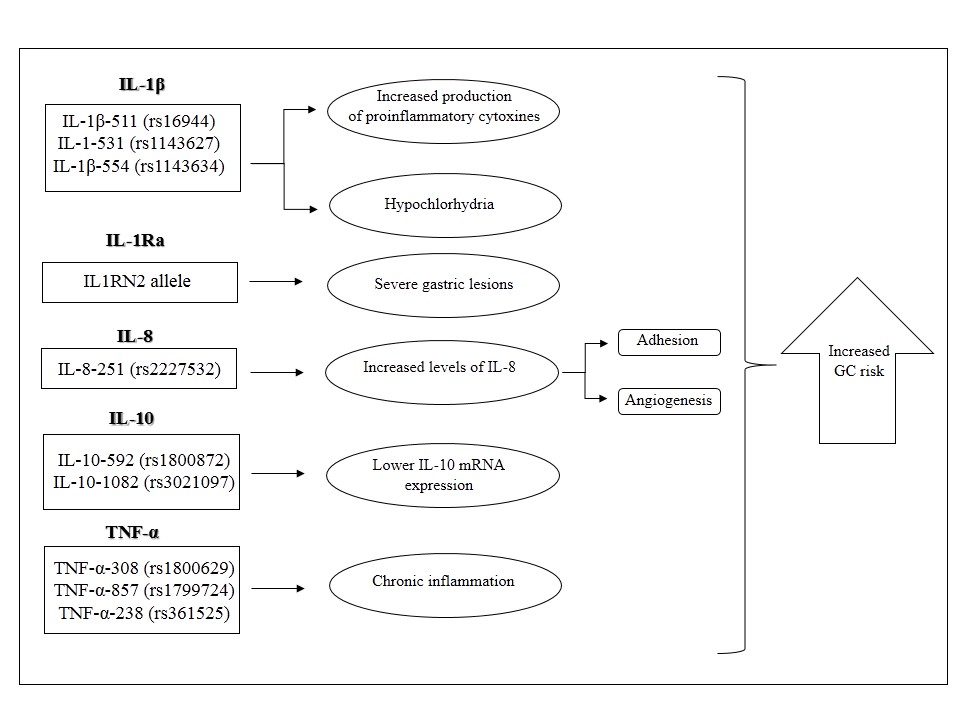 Figure 1 Potential functions of the host genetic polymorphisms in gastric carcinogenesis. IL: Interleukin; GC: Gastric cancer; TNF: Tumor necrosis factor.